附件：1.甘肃省2020年以前具备中等学历层次教育类学前教育专业办学资质学校名单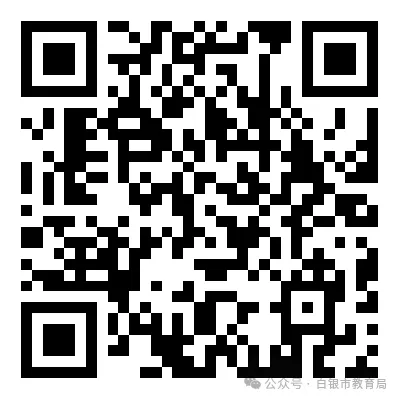 2.甘肃省教师资格申请人员体检表（2024年上半年认定批次）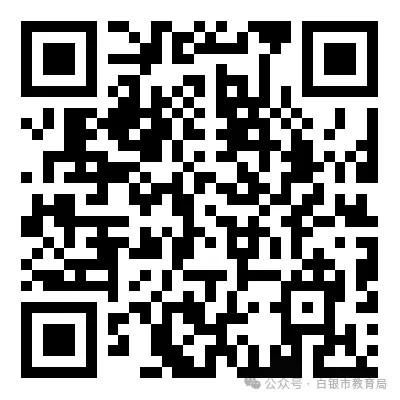 3.授权委托书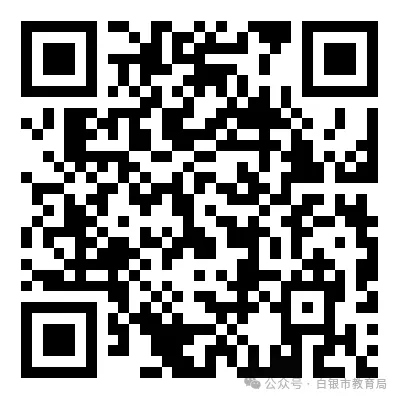 4.白银市2024年各县区教师资格认定机构联系方式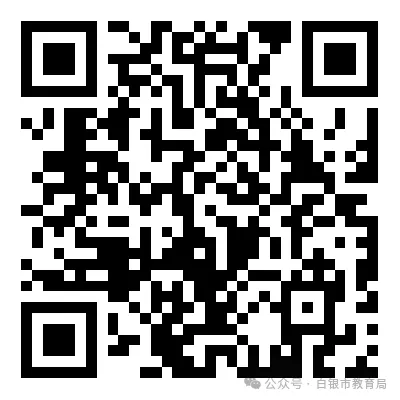 